CHUYÊN ĐỀ MÔN TIẾNG VIỆTĐỌC, VIẾT, NÓI VÀ NGHE CỦA KHỐI 2     Để thống nhất quy trình môn Tiếng Việt khối 2,3. Ban giám hiệu trường Tiểu học Giang Biên đã chỉ đạo khối 2 xây dựng các tiết môn Tiếng Việt ( Đọc, Viết, Nói và nghe )     Sáng ngày 22 tháng 08 năm 2022, đồng chí Nguyễn Thị Vân Anh đã tham gia thuyết trình môn Tiếng Việt ( Đọc: bài Một giờ học ( tiết 1 ) ), đồng chí Nguyễn Thị Hường môn Tiếng Việt ( Tập viết : bài Chữ hoa A, Ă)  và đồng chí Nguyễn Thu Hà môn Tiếng Việt ( Nói và nghe: bài Chú đỗ con ), cùng BGH nhà trường và các cô giáo khối 2, 3 có mặt để dự tiết chuyên đề này .         Dưới đây là những hình ảnh  trong tiết chuyên đề: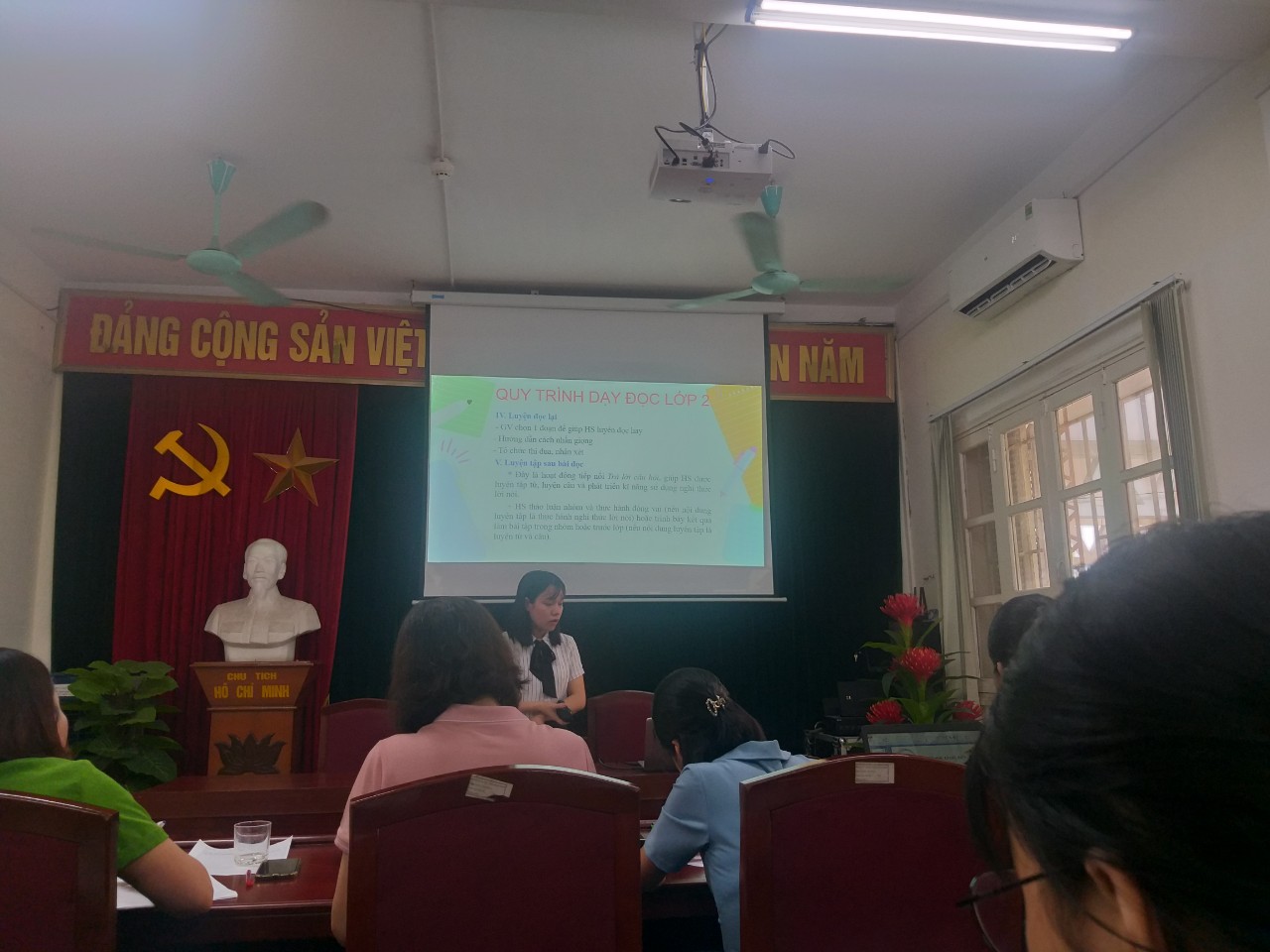 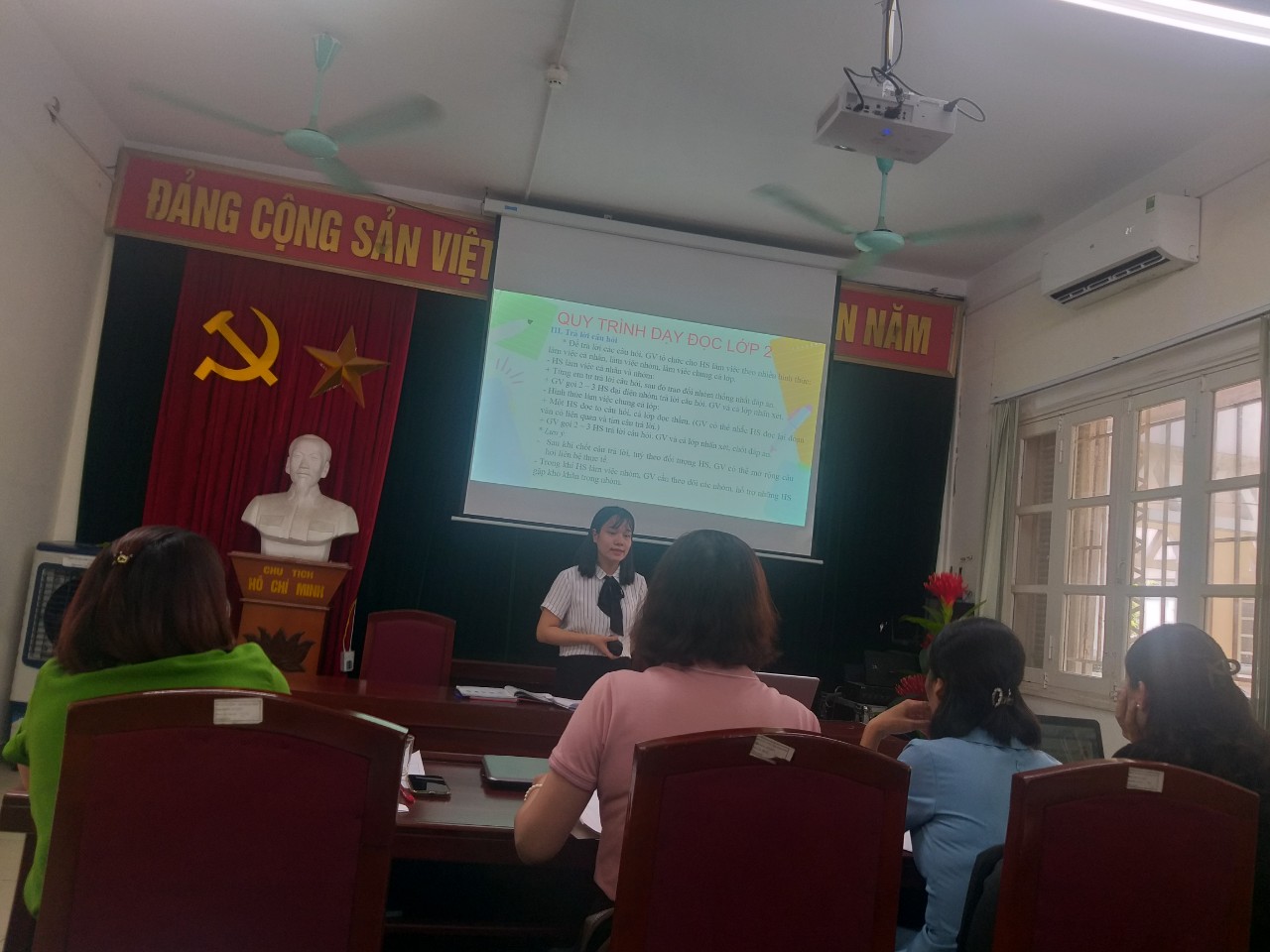 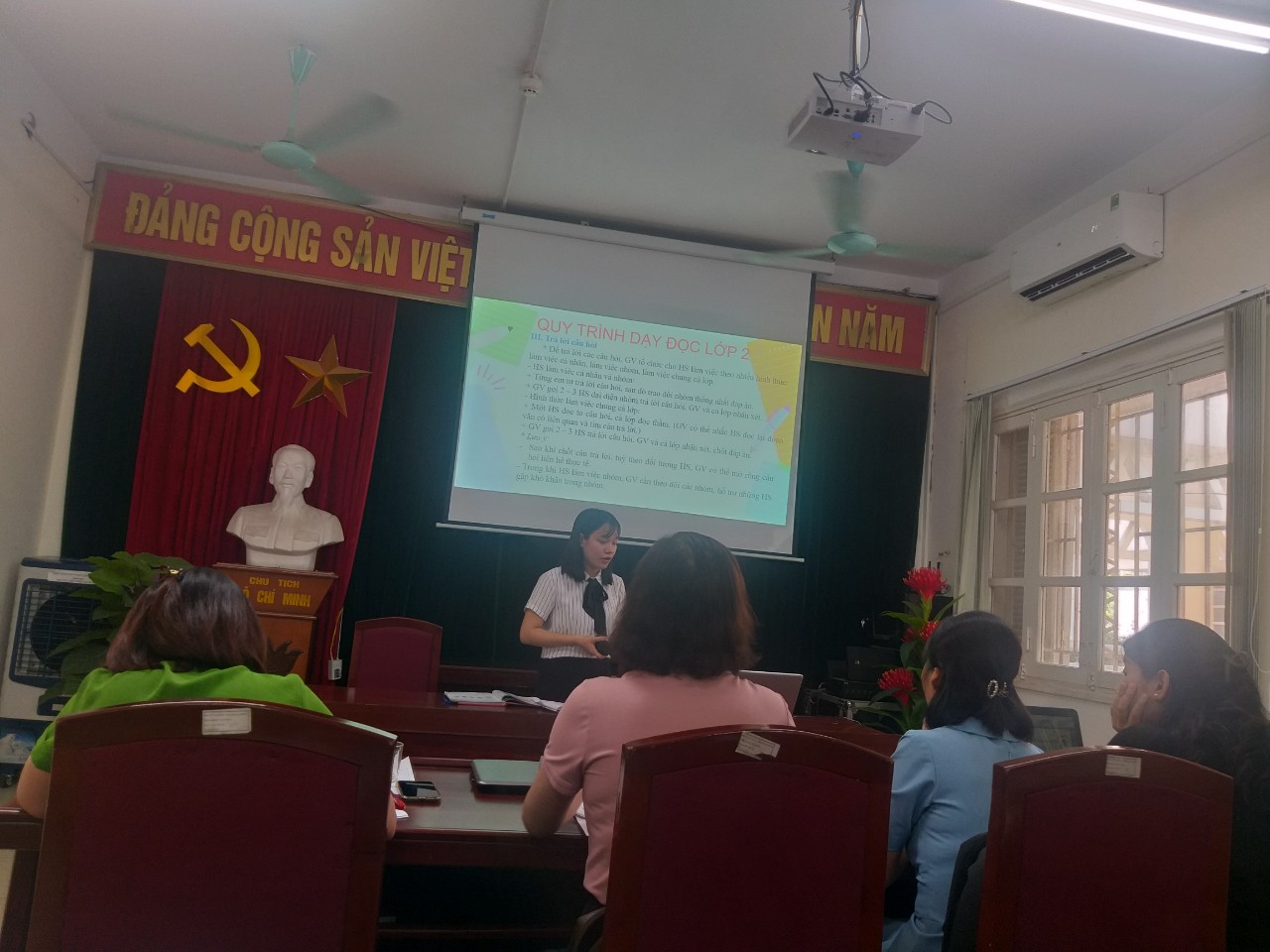 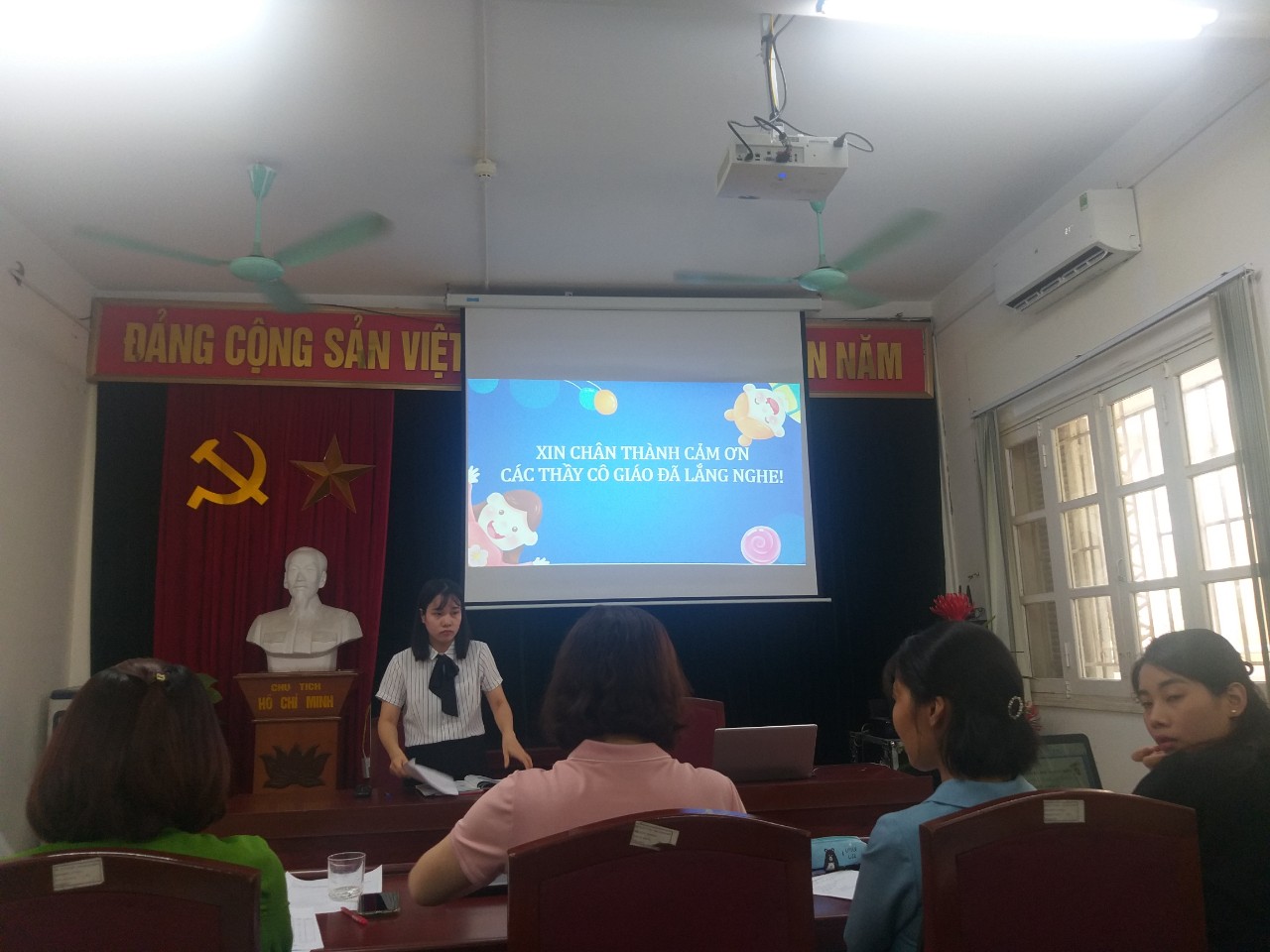 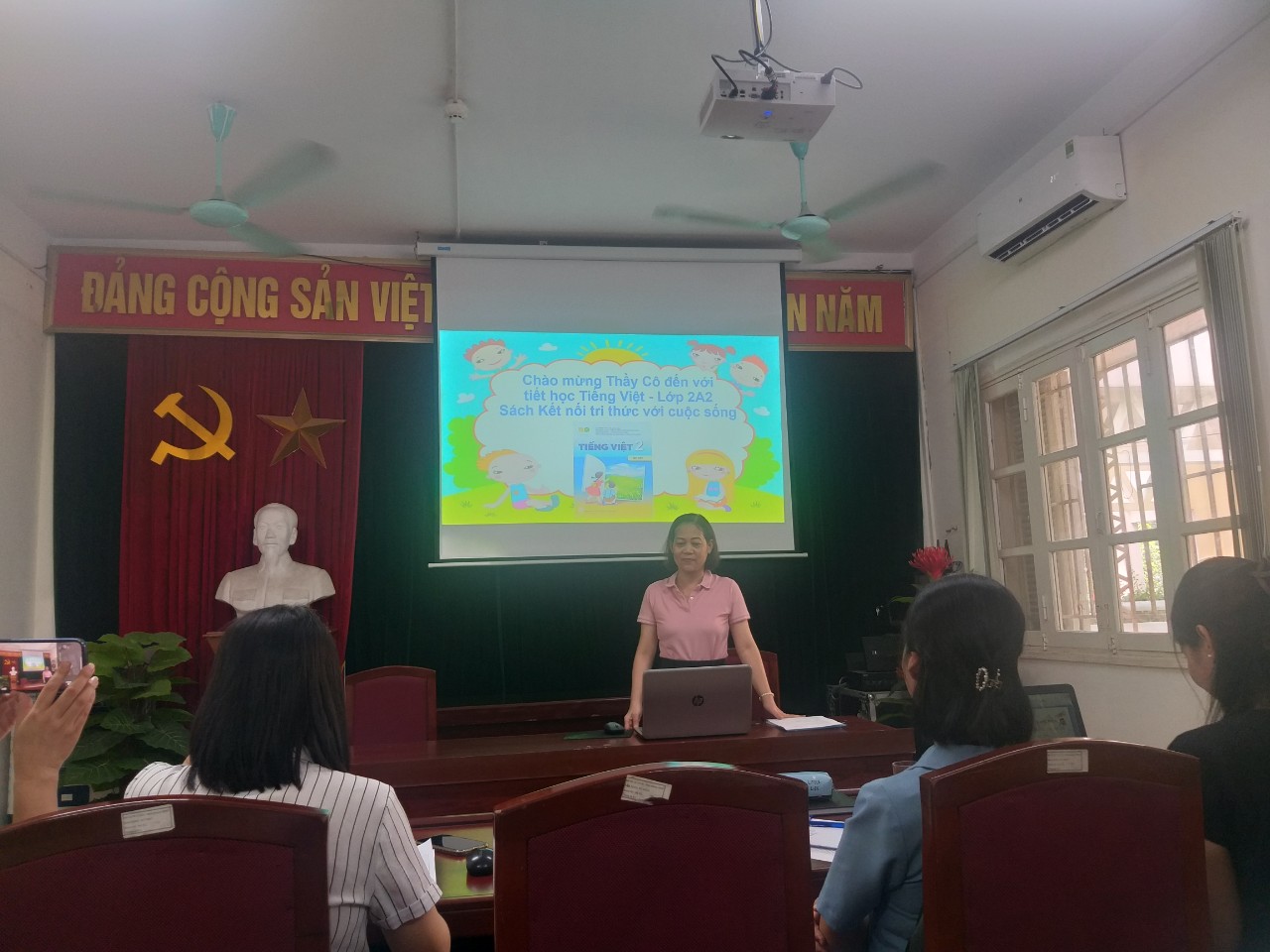 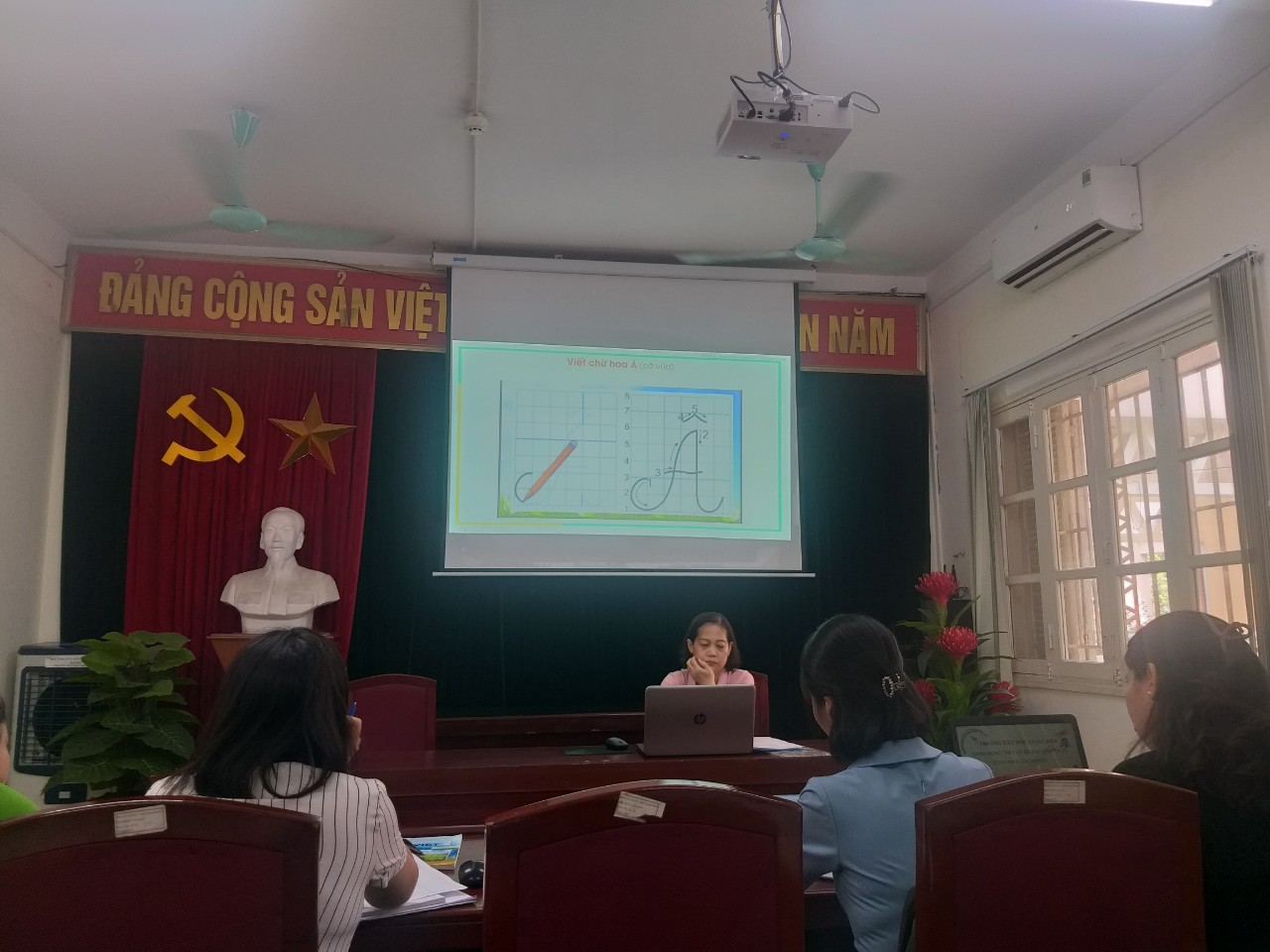 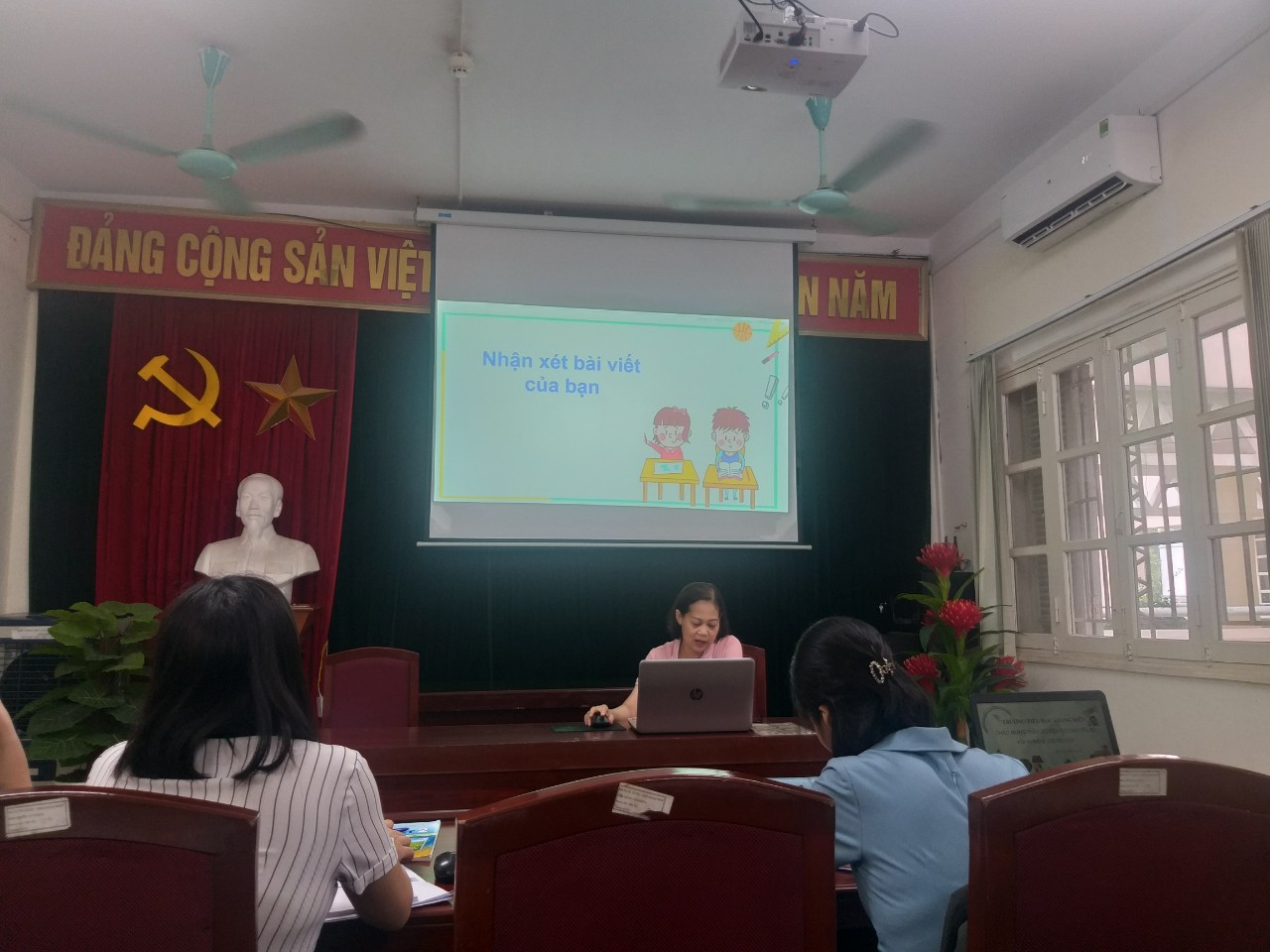 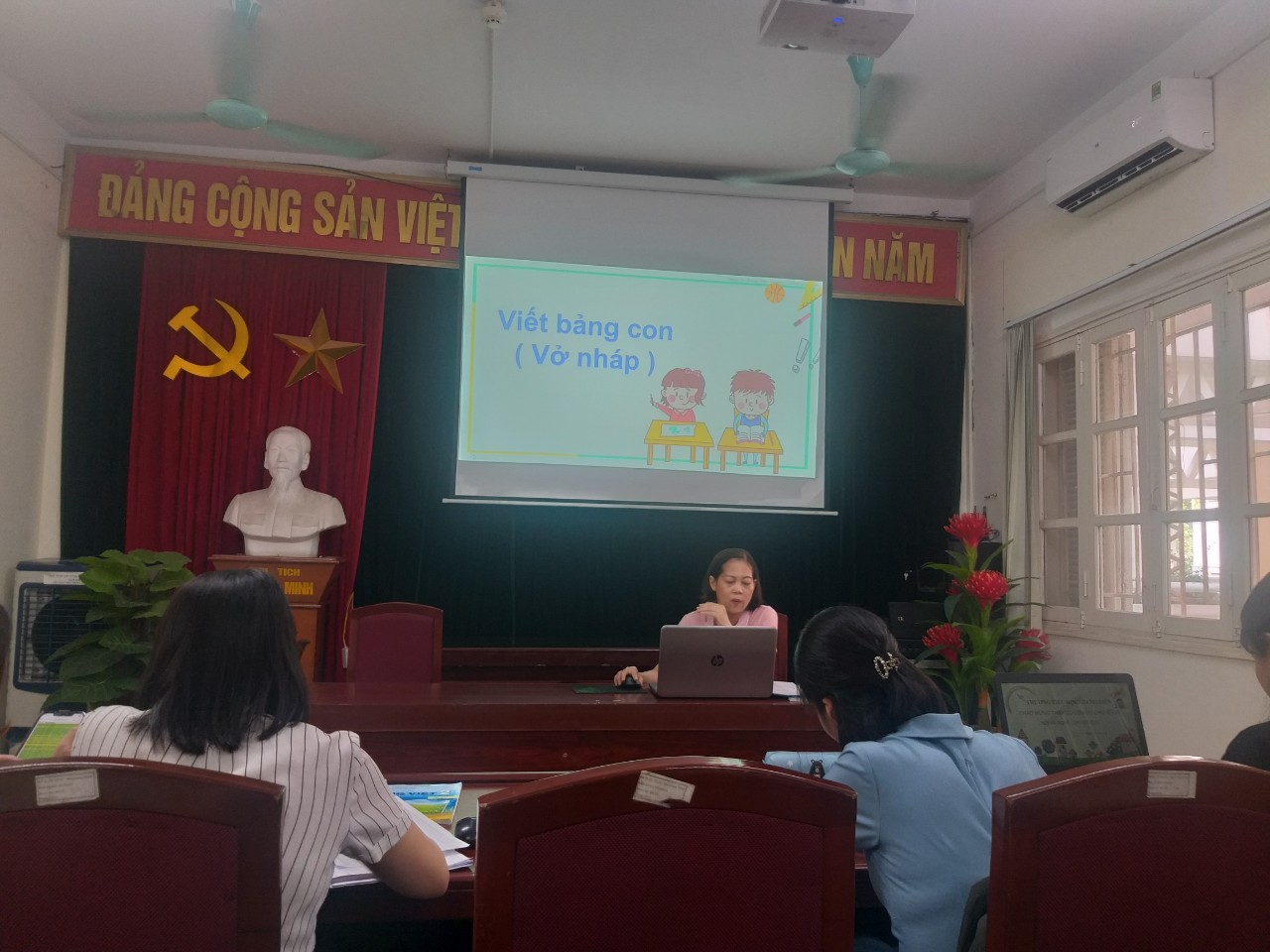 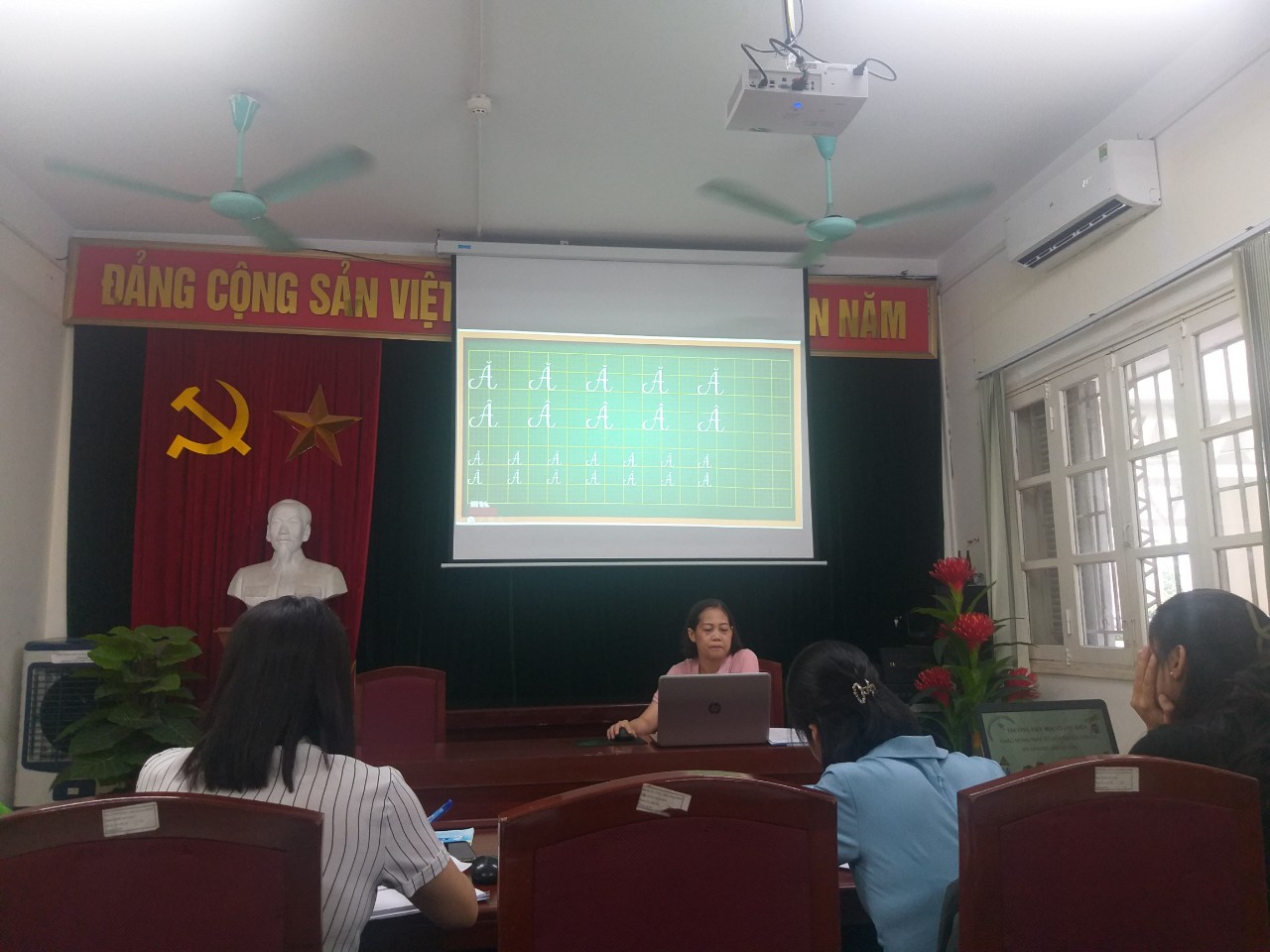 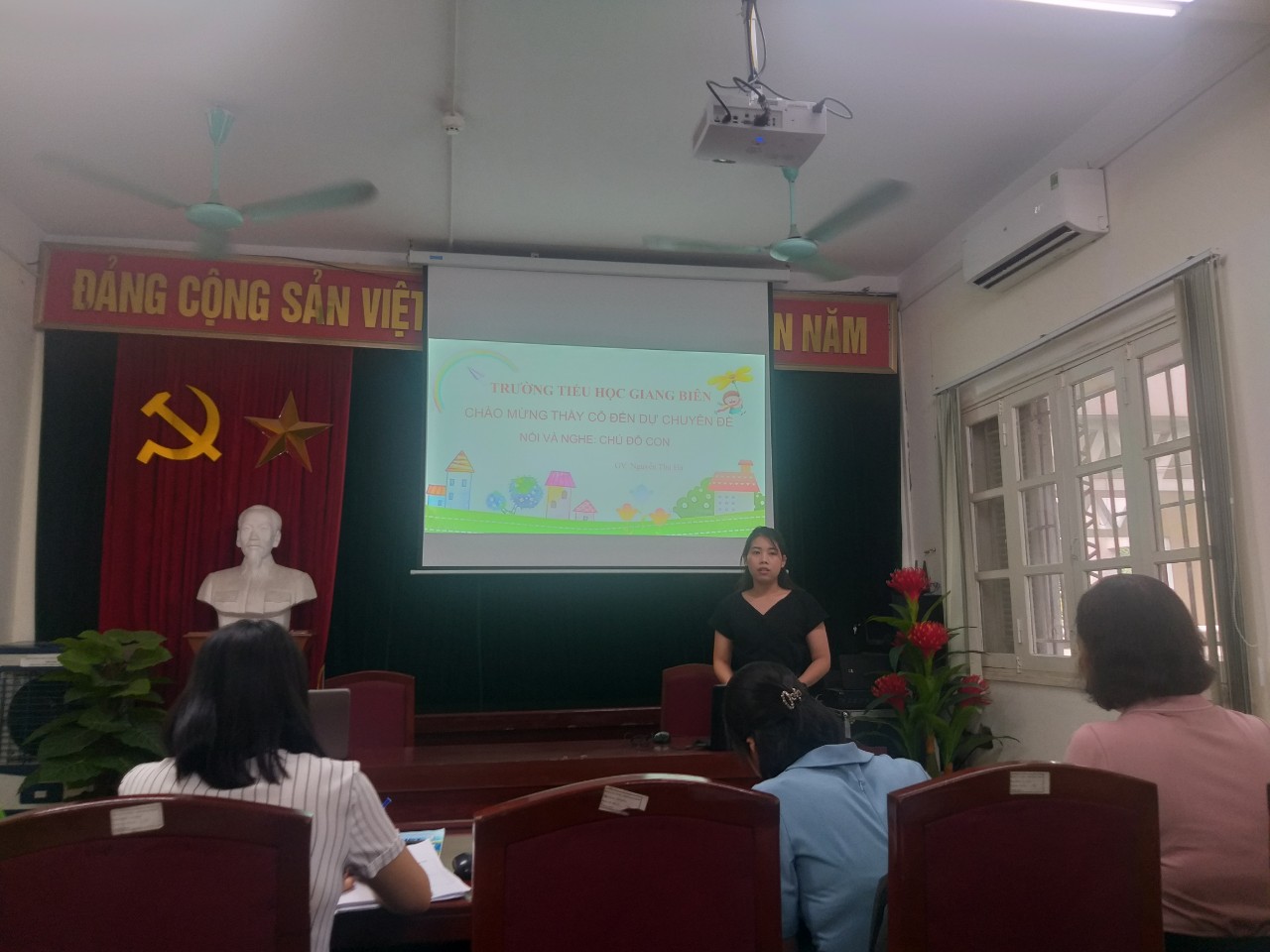 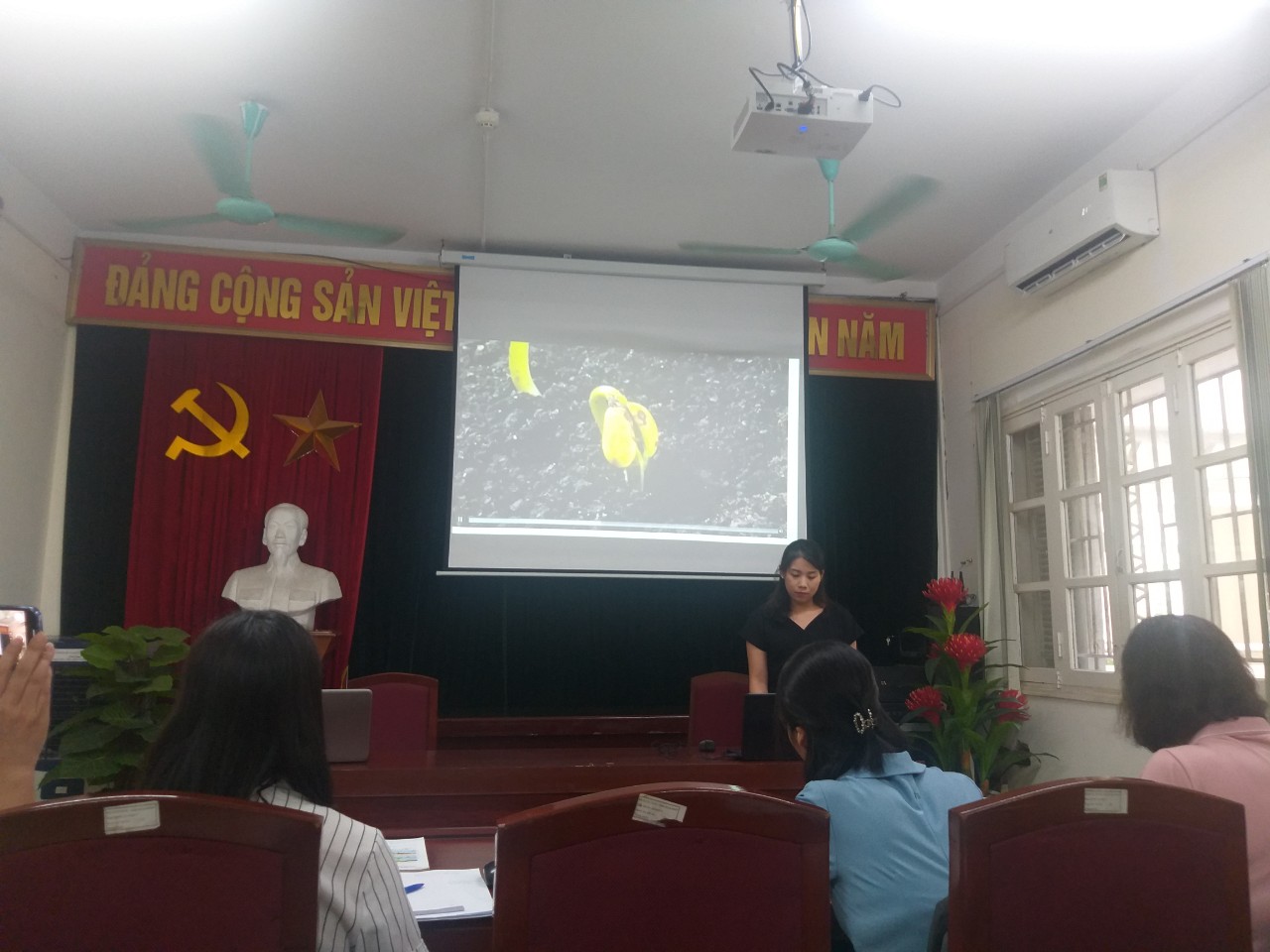 